	Załącznik nr 3 do zapytania ofertowego pt.: Sprzedaż i dostawa serwera na potrzeby Regionalnej Dyrekcji Ochrony Środowiska we WrocławiuUMOWA NR   ………………. - projektzawarta we Wrocławiu w dniu ................................................................ /w dniu złożenia podpisu elektronicznego przez ostatnią ze Stron* pomiędzy Skarbem Państwa reprezentowanym przez Regionalnego Dyrektora Ochrony Środowiska we Wrocławiu, adres: Regionalna Dyrekcja Ochrony Środowiska we Wrocławiu, ul. Jana Długosza 68, 51-162 Wrocław, NIP: 8971747119, zwanym dalej: Zamawiającym, a …………………………………………………………., zwanym dalej Wykonawcą§ 1Przedmiotem umowy jest sprzedaż przez Wykonawcę i dostawa Zamawiającemu sprzętu komputerowego, tj:serwer wraz z systemem operacyjnym Windows Server 2022 Standard – 1 szt.,serwer QNAP wraz z dyskami – 1 szt., zasilacz awaryjny UPS dla serwera – 1 szt.,(zwanych dalej także: sprzętem) oraz świadczenie usługi instalacyjnej serwerów – w szczególności: instalacja i aktualizacja Windows Server, aktualizacja firmware serwera i sterowników, konfiguracji RAID, instalacja SSO na serwerze, konfiguracja adresacji IP w interfejsach sieciowych zgodnie 
z wytycznymi Zamawiającego, zgodnie ze specyfikacją określoną w załączniku nr 1 do umowy – Opis przedmiotu zamówienia.Wykonawca dostarczy sprzęt stanowiący przedmiot umowy własnym transportem i na własny koszt oraz rozładuje i wniesie do wskazanego przez przedstawiciela Zamawiającego pomieszczenia, 
w dzień roboczy od poniedziałku do piątku w godzinach od 8:00 do 15:00.Wykonawca dostarczy sprzęt stanowiący przedmiot umowy w oryginalnych opakowaniach, kompletny, fabrycznie nowy, nieużywany. Wykonawca oświadcza, że serwery oraz zasilacz objęte przedmiotem umowy określonym w § 1 ust. 1 są jego własnością, są wolne od wad fizycznych i prawnych oraz praw osób trzecich, nie toczy się żadne postępowanie, którego są one przedmiotem i nie stanowią one również przedmiotu zabezpieczenia.Wykonawca nie może powierzyć wykonania przedmiotu umowy osobom trzecim.Zamawiający może odmówić przyjęcia sprzętu, w przypadku:niespełnienia przez oferowany sprzęt wymagań, o których mowa w ust. 3, stwierdzenia rozbieżności pomiędzy zamawianym, a dostarczonym sprzętem,uszkodzenia lub wady uniemożliwiające użycie,dostawy sprzętu poza godzinami, o których mowa w ust. 2.Wszelkie reklamacje wadliwego przedmiotu umowy zostaną wysłane na koszt Wykonawcy.Wykonawca oświadcza, że posiada umiejętności niezbędne do wykonania przedmiotu umowy jak również oświadcza, że wykona go zgodnie ze swą najlepszą wiedzą, umiejętnościami 
i z zachowaniem najwyższej staranności. Wykonawca zobowiązuje się współpracować z Zamawiającym na każdym etapie realizacji umowy, a w szczególności udzielać wszelkich niezbędnych wyjaśnień i informacji dotyczących przedmiotu umowy. Wykonawca zobowiązuje się do wykonania przedmiotu umowy zgodnie ze złożoną ofertą oraz opisem przedmiotu zamówienia, stanowiącymi z załączniki do umowy.§ 2Wykonawca zobowiązuje się do wykonania przedmiotu umowy w terminie do 10 tygodni od dnia zawarcia niniejszej Umowy.§ 3Potwierdzeniem wykonania przedmiotu Umowy będzie protokół odbioru, podpisany przez przedstawicieli Zamawiającego i Wykonawcy. Tylko i wyłącznie podpisany przez Zamawiającego protokół odbioru, potwierdzający dostarczenie sprzętu, w całości i bez wad oraz należyte wykonanie usługi instalacyjnej serwerów stanowi podstawę wystawienia faktury przez Wykonawcę.Dostawa sprzętu, o którym mowa w § 1 winna nastąpić pod wskazany przez Zamawiającego adres siedziby, tj.: Regionalna Dyrekcja Ochrony Środowiska we Wrocławiu, ul. Jana Długosza 68, 
51-162 Wrocław.Przedmiot umowy dostarczony będzie do siedziby Zamawiającego w godzinach od 8:00 do 15:00 w dniu roboczym od poniedziałku do piątku. Usługa instalacyjna serwera zostanie wykonana przez Wykonawcę przed dostarczeniem sprzętu do siedziby Zamawiającego.Za datę wykonania umowy przyjmuje się dzień podpisania bez zastrzeżeń, przez przedstawicieli Stron:protokołu odbioru, protokołu odbioru dotyczącego wymiany wadliwego i sprzętu lub jego części.Wykonawca zapewni odpowiednie opakowanie dostarczanego przedmiotu Umowy w celu zabezpieczenia sprzętu przed ewentualnym zniszczeniem, uszkodzeniem lub pogorszeniem jakości w trakcie transportu, przesyłki, rozładunku, wniesienia i składowania. Wykonawca ponosi winę za uszkodzenie sprzętu wskutek niewłaściwego opakowania oraz transportu.Zamawiający nie odpowiada za uszkodzenia sprzętu stanowiącego przedmiot Umowy powstałe podczas transportu i/lub jego wnoszenia do siedziby Zamawiającego.Niebezpieczeństwo i ryzyko związane z dostawą przedmiotu Umowy do miejsca wydania, o którym mowa w ust. 3 ponosi Wykonawca.Zamawiający sprawdzi sprzęt stanowiący przedmiot umowy i w razie stwierdzenia nieprawidłowości zawiadomi  Wykonawcę w terminie 7 dni od dnia stwierdzenia wady lub usterki. W przypadku dostarczenia sprzętu niezgodnego z opisem przedmiotu zamówienia stanowiącym załącznik nr 1 do niniejszej umowy, Zamawiający zastrzega sobie prawo do odmowy odbioru 
i domagania się ponownej dostawy, która powinna być zrealizowana w ciągu 7 dni roboczych od daty zgłoszenia.W przypadku o jakim mowa w ust. 9 Wykonawca zobowiązany jest wymienić wadliwy sprzęt lub jego część na nowy, wolny od wad w terminie 14 dni od daty zawiadomienia o wadzie. Wykonawca odbierze wadliwy sprzęt komputerowy od Zamawiającego oraz dostarczy do Zamawiającego wymienione sprzęty, wolne od wad na własny koszt i ryzyko.Zamawiający zastrzega sobie prawo zwrotu sprzętu lub jego części niespełniającego wymogów, 
o których mowa w opisie przedmiotu zamówienia stanowiącym załącznik nr 1 do niniejszej umowy.Zamawiający zastrzega sobie prawo zwrotu sprzętu lub jego części niespełniającego warunków, 
o których mowa w ofercie cenowej także wówczas, jeżeli dopiero podczas stosowania okaże się, że nie spełnia on wymogów (tzn. jest gorszy pod względem jakościowym i użytkowym w stosunku do zapewnień Wykonawcy).Wykonawca zobowiązany jest do zawiadomienia Zamawiającego o usunięciu wad lub uzupełnieniu braków oraz żądania wyznaczenia terminu na odbiór zakwestionowanych uprzednio elementów dostaw sprzętu jako wadliwych. Wykonawca nie może odmówić usunięcia wad i uzupełnienia braków na swój koszt bez względu na wysokość związanych z tym kosztów§ 4Za wykonanie przedmiotu Umowy Strony ustalają całkowite ryczałtowe wynagrodzenie  
w wysokości ……………………. zł brutto (słownie: ………………………….. złotych 00/100), obejmujące wszystkie koszty związane z realizacją przedmiotu Umowy.Podstawą do wystawienia faktury/rachunku jest podpisany przez Zamawiającego bez uwag, protokół odbioru.Zapłata wynagrodzenia nastąpi w formie przelewu, na wskazany przez Wykonawcę w fakturze rachunek bankowy, w terminie do 21 dni kalendarzowych, licząc od dnia otrzymania przez Zamawiającego prawidłowo wystawionej faktury.Za dzień dokonania płatności strony uznają datę obciążenia rachunku Zamawiającego.Dane do wystawienia faktury: Regionalna Dyrekcja Ochrony Środowiska we Wrocławiu, ul. Jana Długosza 68, 51-162 Wrocław, NIP: 8971747119 REGON: 020860626.Płatność wynagrodzenia Wykonawcy nastąpi przelewem na rachunek bankowy Wykonawcy …………………………., Nr konta: ………………………………………………..Wykonawca oświadcza, że wskazany rachunek bankowy znajduje się w wykazie podmiotów zarejestrowanych jako podatnicy VAT, niezarejestrowanych oraz wykreślonych i przywróconych do rejestru VAT prowadzonym przez Szefa Krajowej Administracji Skarbowej – link do informacji 
o wykazie: https://www.gov.pl/web/kas/informacje-o-wykazie.§ 5Wykonawca udziela gwarancji na dostarczony sprzęt stanowiący przedmiot umowy, o którym mowa w § 1 ust. 1 pkt 1), na okres 84 miesięcy od dnia odbioru przedmiotu umowy.Wykonawca udziela gwarancji na dostarczony sprzęt stanowiący przedmiot umowy, 
o którym mowa w § 1 ust. 1 pkt 2), na okres 36 miesięcy od dnia odbioru przedmiotu umowyWykonawca udziela gwarancji na dostarczony sprzęt stanowiący przedmiot umowy, o którym mowa w § 1 ust. 1 pkt 3), na okres 36 miesięcy od dnia odbioru przedmiotu umowy - na zasilacz awaryjny UPS, oraz 24 miesięcy od dnia odbioru przedmiotu zamówienia - na zamontowane 
w zasilaczu akumulatory.Wykonawca udziela gwarancji na świadczoną usługę instalacji serwerów stanowiącą przedmiot umowy,  na okres 36 miesięcy od dnia odbioru przedmiotu umowy.Wykonawca ponosi wobec Zamawiającego odpowiedzialność z tytułu rękojmi za wady na zasadach określonych w przepisach Kodeksu cywilnego. Okres rękojmi jest równy okresowi gwarancji licząc od dnia następnego po dniu podpisania protokołu odbioruPostanowienia niniejszego paragrafu stanowią oświadczenie gwarancyjne, w rozumieniu art. 577 
i art. 5771 Kodeksu cywilnego. Dokumentem potwierdzającym udzielenie gwarancji przez Wykonawcę, w rozumieniu art. 5772 Kodeksu cywilnego jest niniejsza umowa. Serwis gwarancyjny (usuwanie wad, awarii i usterek sprzętu i usługi w okresie gwarancji i rękojmi) świadczony będzie w siedzibie Zamawiającego lub w serwisie, o którym mowa w § 9 ust. 3 (tylko za zgodą Zamawiającego). Zgłoszenia do serwisu gwarancyjnego przyjmowane we wszystkie dni tygodnia (w tym robocze), 
o każdej porze dnia i nocy. Czas reakcji Wykonawcy w ramach serwisu gwarancyjnego na zgłoszenie – rozpoczęcia naprawy, nie może być dłuższy niż 1 dzień roboczy liczony od dnia zgłoszenia.Czas wykonania naprawy w ramach serwisu gwarancyjnego nie może przekroczyć 7 dni roboczych, liczonych od dnia zgłoszenia.W przypadku konieczności naprawy serwera w ramach serwisu gwarancyjnego poza siedzibą Zamawiającego, przedstawiciel serwisu, o którym mowa w § 9 ust. 3:demontuje dysk twardy i pozostawia go u Zamawiającego, po naprawie dokonuje jego montażu. W przypadku awarii dysku twardego zostanie on wymieniony na nowy bez konieczności zwrotu uszkodzonego i dokonywania ekspertyzy poza siedzibą Zamawiającego,zapewnia transport uszkodzonego sprzętu do punktu serwisowego, a po naprawie do Zamawiającego, na własny koszt. Zgłoszenie awarii może nastąpić w formie: telefonicznej lub mailowej lub stronie internetowej, w godzinach pracy serwisu, o którym mowa w § 9 ust. 3Wykonawca wraz ze sprzętem stanowiącym przedmiotem umowy dostarczy Zamawiającemu: karty gwarancyjne producenta sprzętu i klucze licencyjne (product key) oprogramowania.Niezależnie od uprawnień z tytułu gwarancji Zamawiającemu na wykonane dostawy przysługują wobec Wykonawcy uprawnienia z tytułu rękojmi. Wszelkie koszty związane ze świadczeniem serwisu gwarancyjnego obciążają Wykonawcę.Wykonawca ponosi pełną odpowiedzialność za dotrzymanie parametrów techniczno– eksploatacyjnych dostarczanego sprzętu przedmiotu umowy.Jeżeli w trakcie okresu gwarancji lub rękojmi Zamawiający stwierdzi, że dostarczony przez Wykonawcę sprzęt posiada wady i/lub uszkodzenia nie dające się usunąć, Wykonawca zobowiązuje się do wymiany wadliwego artykułu na nowy, wolny od wad i zgodny z Opisem przedmiotu zamówienia. W przypadku opisanym w ust. 14 Wykonawca zobowiązuje się, w ramach reklamacji, do dostarczenia przedmiotu Umowy wolnego od wad, w zadeklarowanym przez Wykonawcę w ofercie terminie: 7 dni roboczych od dnia stwierdzenia istnienia nie dających się usunąć wad i/lub uszkodzeń.W przypadku nie wykonania naprawy w ramach serwisu gwarancyjnego w terminie określonym 
w ust. 8, za dzień odbioru uznaje się termin zakończenia naprawy, z zastrzeżeniem naliczenia 
z tego tytułu kary umownej.Koszty związane z odbiorem naprawianych sprzętów stanowiących przedmiot umowy i ponowną dostawą w ich miejsce przedmiotów wolnych od wad/uszkodzeń pokryje w całości Wykonawca.Koszty związane z wysyłką sprzętów do naprawy do Wykonawcy i z powrotem do Zamawiającego ponosi Wykonawca.Gwarancja udzielona przez producenta przedmiotu umowy jest niezależna od gwarancji udzielonej przez Wykonawcę. Zamawiającemu przysługuje prawo wyboru, z której gwarancji zechce skorzystać.W przypadku sprzeczności postanowień gwarancji udzielonych przez producenta z warunkami gwarancji określonymi w niniejszej umowie, pierwszeństwo mają postanowienia umowy.Zamawiający może wykonywać uprawnienia z tytułu gwarancji niezależnie od uprawnień wynikających z rękojmi. Jednakże w razie wykonywania przez Zamawiającego uprawnień z gwarancji bieg terminu do wykonania uprawnień z tytułu rękojmi ulega zawieszeniu z dniem zawiadomienia Wykonawcy o wadzie. Termin ten biegnie dalej od dnia odmowy przez Wykonawcę wykonania obowiązków wynikających z gwarancji albo bezskutecznego upływu czasu na ich wykonanie.§ 6Strony ustalają, że w razie niewykonania lub nienależytego wykonania umowy Wykonawca zapłaci Zamawiającemu następujące kary umowne:za odstąpienie od umowy lub części umowy przez którąkolwiek ze stron wskutek okoliczności, za które odpowiada Wykonawca – w wysokości 10% wartości brutto wynagrodzenia umownego określonego w § 4 ust. 1 Umowy,w razie zwłoki w wykonaniu przedmiotu umowy przez Wykonawcę – w wysokości 0,5% wartości brutto wynagrodzenia umownego określonego w § 4 ust. 1 Umowy za każdy dzień zwłoki,w razie zwłoki Wykonawcy w wymianie wadliwych sprzętów lub usunięcia innych wad lub usterek stwierdzonych przy odbiorze lub w okresie gwarancji i rękojmi za wady – w wysokości 0,5% wartości brutto wynagrodzenia umownego określonego w § 4 ust. 1 Umowy za każdy dzień zwłoki,za zwłokę w reakcji serwisu w terminie o którym mowa w § 5 ust. 7 - w wysokości 0,1% wartości brutto wynagrodzenia umownego określonego w § 4 ust. 1 Umowy za każdy dzień zwłoki.za zwłokę w wykonaniu naprawy w terminie o którym mowa w § 5 ust. 8 - w wysokości 0,1% wartości brutto wynagrodzenia umownego określonego w § 4 ust. 1 Umowy za każdy dzień zwłokiZamawiający zapłaci Wykonawcy karę umowną w wysokości 10% wartości netto wynagrodzenia umownego określonego w § 4 ust. 1 Umowy w przypadku odstąpienia od umowy z winy Zamawiającego.Niezależnie od kar umownych, w przypadku, gdy wysokość kar umownych nie zaspokaja 
w całości poniesionej szkody lub kary nie pozostają w związku z poniesioną szkodą Strony mogą dochodzić na zasadach ogólnych kodeksu cywilnego odszkodowania przewyższającego wysokość kar umownych.Ilekroć w Umowie przewiduje się obowiązek zapłaty przez Wykonawcę kary umownej, to Zamawiający, będzie mógł potrącić wartość kary umownej z wierzytelności przysługującej Wykonawcy w stosunku do Zamawiającego, co stanowi prawo, nie obowiązek Zamawiającego. Zamawiający może także dochodzić od Wykonawcy zapłaty kar umownych na zasadach ogólnych. Postanowienia dotyczące kar umownych obowiązują pomimo wygaśnięcia umowy, rozwiązania lub odstąpienia od niej. § 7Zamawiający może odstąpić od umowy w całości lub części na zasadach określonych w przepisach kodeksu cywilnego oraz niniejszej umowie.Zamawiający może odstąpić od Umowy w przypadku niewykonania przez Wykonawcę obowiązków z niej wynikających, w szczególności w przypadku, gdy:Wykonawca pozostaje w zwłoce w wykonaniu przedmiotu umowy przekraczającej 10 dni,zła jakość sprzętów objętych przedmiotem umowy spowoduje szkody u Zamawiającego,Wykonawca odmówi dostarczenia przedmiotu umowy lub jego części bez uzasadnionej przyczyny,Wykonawca nie wymieni zgłoszonego do reklamacji sprzętu wadliwego na zasadach określonych w umowie,Wykonawca nie wykonuje lub nienależycie wykonuje obowiązki określone w niniejszej umowie.Odstąpienie od umowy powinno być złożone w formie pisemnej, pod rygorem nieważności, 
w terminie do dnia ………… 2031 r.W przypadku odstąpienia od umowy przez którąkolwiek ze stron mają zastosowanie przepisy kodeksu cywilnego.Wykonawca nie może przenieść praw i obowiązków wynikających z Umowy na osoby trzecie bez zgody Zamawiającego wyrażonej na piśmie pod rygorem nieważności. § 8Zmiany postanowień Umowy wymagają dla swej ważności formy pisemnej lub elektronicznej§ 9Ze strony Zamawiającego, osobami do kontaktów i odbioru przedmiotu zamówienia są pracownicy Zamawiającego:Teresa Chachulska - tel. 71-7479323, mail: teresa.chachulska@wroclaw.rdos.gov.pl, Jarosław Trzeszcz – tel. 71-7479320, mail: jaroslaw.trzeszcz@wroclaw.rdos.gov.pl,Iwona Pietkiewicz - tel. 71-7479325, mail: iwona.pietkiewicz@wroclaw.rdos.gov.pl.Osobą wyznaczoną do kontaktu z Zamawiającym i udzielania mu informacji oraz wyjaśnień ze strony Wykonawcy jest: ……………………………….Punkt kontaktowy serwisu:e-mail: ……………..……………, tel. ………….……………..strona/portal ………………………….adres …………………………………..Serwis gwarancyjny świadczony będzie w siedzibie Wykonawcy, w dni powszednie w godzinach 8.00 – 16.00, Zmiana osób i danych, o których mowa w ust. 1 następuje poprzez pisemne powiadomienie i dla swej skuteczności nie wymaga zmiany niniejszej umowy§ 10Wykonawca zobowiązuje się do zachowania w tajemnicy danych osobowych powierzonych do przetwarzania przy wykonaniu przedmiotu umowy, a w szczególności nieudostępniania ich innym podmiotom, także w postaci zagregowanych danych statystycznych, zarówno w trakcie realizacji przedmiotu umowy, jak i po jego wykonaniu.Wykonawca oświadcza, że zapoznał się z Polityką Środowiskową Regionalnej Dyrekcji Ochrony Środowiska we Wrocławiu, dostępną pod adresem: https://www.gov.pl/web/rdos-wroclaw/system-ekozarzadzania-i-audytu-emas oraz Polityką Prywatności dostępną pod adresem: https://www.gov.pl/web/rdos-wroclaw/polityka-prywatnosci, deklaruje współpracę w tym zakresie oraz zobowiązuje się do przestrzegania wymogów tam zawartych oraz przepisów prawa w zakresie ochrony danych osobowych odpowiednio do danych związanych z wykonaniem przedmiotu umowy.Zamawiający oraz Wykonawca jako administratorzy danych osobowych uzyskanych od siebie w związku z podpisaniem i realizacją Umowy, zobowiązani są do przestrzegania właściwych przepisów o ochronie danych osobowych, w szczególności rozporządzenia Parlamentu Europejskiego i Rady (UE) 2016/679 z dnia 27 kwietnia 2016 r. w sprawie ochrony osób fizycznych w związku z przetwarzaniem danych osobowych i w sprawie swobodnego przepływu takich danych oraz uchylenia dyrektywy 95/46/WE (ogólne rozporządzenie o ochronie danych) oraz jakichkolwiek podobnych lub analogicznych praw, wymogów ustawowych lub kodeksów postępowania regulujących użytkowanie, przechowywanie lub przesyłanie danych osobowych oraz zobowiązują się do niedopuszczenia do żadnych działań mogących spowodować naruszenie lub w inny sposób skutkować naruszeniem przez którąkolwiek ze Stron tych regulacji.W związku z zawarciem Umowy dochodzi do przekazywania pomiędzy Stronami danych osobowych (między administratorami danych) osób reprezentujących drugą Stronę oraz osób wyznaczonych przez Strony do kontaktów i podpisania protokołu odbioru w związku z realizacją Umowy, o których mowa w § 9.Strony oświadczają, że osoby wymienione w § 9 zostaną przez Stronę na rzecz drugiej Strony zaznajomione z klauzulą informacyjną dotyczącą przetwarzania ich danych osobowych. Klauzula informacyjna Zamawiającego została zamieszczona w załączniku nr 3 do Umowy § 11Strony Umowy dołożą wszelkich starań w celu rozstrzygnięcia ewentualnych sporów drogą polubowną.W przypadku braku rozwiązań polubownych spory wynikłe na tle realizacji niniejszej Umowy będzie rozstrzygał właściwy rzeczowo sąd powszechny dla siedziby Zamawiającego.W sprawach nieuregulowanych niniejszą Umową zastosowanie mają przepisy Kodeksu Cywilnego oraz inne powszechnie obowiązujące przepisy prawa.Umowę sporządzono w czterech jednobrzmiących egzemplarzach, trzy dla Zamawiającego i jeden dla Wykonawcy. /Umowa została sporządzona w formie elektronicznej*Integralną część Umowy stanowią:Załącznik nr 1 – Opis przedmiotu zamówienia,Załącznik nr 2 – Oferta Wykonawcy. Załącznik nr 3 - Klauzula informacyjna dotyczącą przetwarzania danych osobowych*zapis zostanie sprecyzowany przy zawarciu umowy, w zależności od formy sporządzenia umowy.	Załącznik nr 3 do umowy z dnia………Informacja dotycząca przetwarzania danych osobowych przez Regionalnego Dyrektora Ochrony Środowiska we WrocławiuAdministratorem danych osobowych jest Regionalny Dyrektor Ochrony Środowiska 
we Wrocławiu z siedzibą we Wrocławiu przy ul. Jana Długosza 68, 51-162 Wrocław, 
e-mail: sekretariat@wroclaw.rdos.gov.pl, tel.: 71 74 79 300.Kontakt z Inspektorem Ochrony Danych następuje za pomocą adresu e-mail:	iod@wroclaw.rdos.gov.pl Dane osobowe będą przetwarzane w związku z zawarciem umowy nr……… z dnia………, w celu wypełnienia obowiązku prawnego ciążącego na Administratorze danych na podstawie art. 6 ust. 1 lit. c oraz w ramach sprawowania władzy publicznej powierzonej Administratorowi danych na podstawie art. 6 ust. 1 lit. e rozporządzenia Parlamentu Europejskiego i Rady (UE) 2016/679 z 27 kwietnia 2016 r. w sprawie ochrony osób fizycznych w związku z przetwarzaniem danych osobowych i w sprawie swobodnego przepływu takich danych oraz uchylenia dyrektywy 95/46/WE (RODO).Podanie danych osobowych jest niezbędne do realizacji ustawowych zadań Regionalnego Dyrektora Ochrony Środowiska we Wrocławiu, a brak ich przekazania uniemożliwi realizację tych zadań.W związku z przetwarzaniem danych osobowych, osobom, których one dotyczą, przysługują następujące uprawnienia:żądanie od Administratora danych dostępu do Pani/Pana danych osobowych,żądanie od Administratora danych sprostowania Pani/Pana danych osobowych,żądanie od Administratora danych usunięcia Pani/Pana danych osobowych,żądanie od Administratora danych ograniczenia przetwarzania Pani/Pana danych osobowych,wniesienia sprzeciwu wobec przetwarzania Pani/Pana danych osobowych,wniesienia skargi do organu nadzorczego - Prezesa Urzędu Ochrony Danych Osobowych.Przekazane dane osobowe nie będą wykorzystywane, ujawniane ani udostępniane 
w innym celu niż działania związane z zawartym porozumieniem, chyba że konieczność wykorzystania, ujawniana lub udostępnienia wynika z obowiązujących przepisów prawa. Dane mogą zostać przekazane innym organom publicznym, o ile:są one upoważnione do tego obowiązującymi przepisami prawa,realizują obowiązek prawny ciążący na Administratorze danych,przetwarzanie jest niezbędne do wykonywania zadania realizowanego w interesie publicznym, w ramach sprawowania władzy publicznej powierzonej Administratorowi danych.Zebrane dane osobowe nie będą przekazywane do państw trzecich i nie będą poddawane profilowaniu.Dane osobowe przetwarzane będą przez okres trwania porozumienia a po jego zakończeniu przez czas niezbędny do realizacji ustawowych zadań oraz wykonania obowiązku archiwizacyjnego wynikającego z przepisów prawa.Polityka prywatności oraz informacji o ochronie danych osobowych dostępne są pod adresem: https://www.gov.pl/web/rdos-wroclaw/polityka-prywatnosci.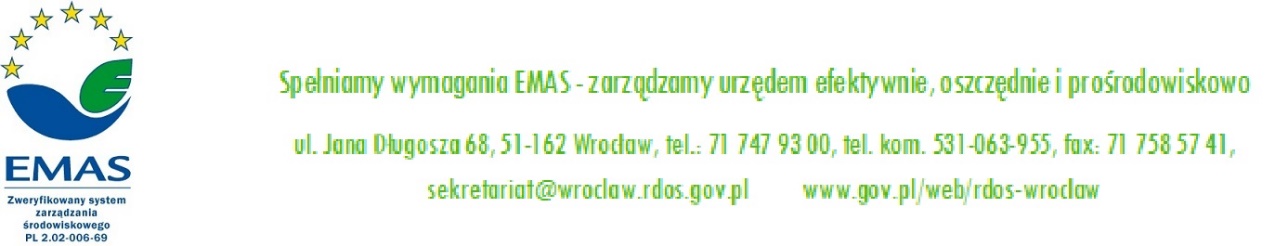 ………………………………………..ZAMAWIAJĄCY………………………………………..WYKONAWCA